Magneto Soret induced convection in couple stress nanofluid layerDr. Suman Sindhwani                                                                     Hindu Girls College, Sonipat                                                      Haryana, India                                                                                ssindhwani2001@gmail.com                                                                                                                            ABSTRACTIn this chapter, it has been analysed how the application of the vertical magnetic field affects double diffusive convection in Soret induced horizontal layer of couple stress nanofluid. The effects of different parameters on stability of nanofluid has been studied analytically as well graphical analysis has been done. The comparison of results obtained has been done with the existing relevant studies.Keywords Nanofluid, magnetic field, critical Rayleigh number, couple stress.                                                                    NOMENCLATURE c     Specific heat of nanofluidg    Gravitational Acceleration  Time      Dimensionless Time Nanofluid TemperatureSpace coordinates Dimensionless space-coordinates              Solute concentration          Dimensionless Solute Concentration        viscosityMedium’s effective heat capacityFluid’s effective heat capacity Effective heat capacity of the material constituting nanoparticles     Diffusion coefficient due to Brownian motion     Diffusion coefficient due to Thermophoresis     Diffusion Coefficient    Soret coefficient of salt        Thermal Volumetric Coefficient        Solutal Volumetric Coefficient      Effective thermal conductivity        Wave number      Thermal diffusivity of the porous medium          Relaxation time         Heat capacity ratio    Volume fraction of Nanoparticle     Reference nanoparticle volume fraction     Porosity     Magnetic permeability    Electrical conductivity of nanofluid       PermeabilityINTRODUCTIONBecause of increasing non-Newtonian fluid’s utilization, various problems concerned with many non-Newtonian fluids attracted interest of researchers. The couple stress fluid is one such fluid. In fluids the presence of couple stress vector and body couple were first introduced by Stokes [1]. Walicki and Walicka [2] observed that synovial fluids with very large molecules in human joints can be termed as couple stress fluids. Cosserat and Cosserat [3] modelled the equations governing couple stress vector. Important results on stability of couple stresses binary fluids with vertical temperature and concentration gradients were discussed by Rachana and Agrawal [4]. Hiremath and Patil [5] studied the oscillatory convection of couple stress fluids in a porous medium and Hayat, Mustafa, Iqbal and Alsaedi [6] studied couple stress flow over a stretching surface.Nanofluids are recent fluids that cause significantly enhanced thermophysical properties. Couple stress nanofluids have a significant importance in MHD power generators, for the arteries blockage-removal, cancer tumour treatment, hyperthermia etc. It is well-known that the flow field of a conducting fluid is altered on introducing a magnetic field. As far as the stability is concerned, the magnetic field, in general, is having a stabilizing effect apart from few exceptions. Thermo-solutal convection in a couple stress fluid through a porous medium having vertical magnetic field and vertical rotation was studied by Kumar [7]. Rotation was observed to have a stabilizing effect but magnetic field and couple stress were observed to give both stabilizing and destabilizing effects. Instability of Magneto Hydrostatic stellar interiors from magnetic buoyancy were studied by Gilman [8]. Normal mode instability was observed due to magnetic buoyancy in fluids having large heat diffusivity compared with viscosity and magnetic diffusivity, as in stellar interiors. However, the magnetic buoyancy instability was found to be non-axisymmetric which is different from those in that, in a star with toroidal magnetic field. Schatzman [9] also did formal analysis on magnetic buoyancy instability but only for a special case.The influence of magnetic field in couple stress fluids was studied by Shankar, Kumar and Shivkumara [10]. It was observed by them that magnetic field slows down the onset of instability whereas in presence of increasing couple stress parameter an opposite kind of behaviour was observed. Sharma and Thakur [11] studied the effect of uniform magnetic field on convection in a couple stress fluid layer. The suspended particle effect in couple stress fluid layer heated from below was studied by Sharma and Sharma [12]. The magnetic field and couple stress both were found to have stabilizing and destabilizing effects in thermo-solutal convection problem for a couple stress studied by Kumar and Kumar [13].                The problem considering thermal radiation and heat generation in couple stress nanofluid in presence on magnetic field was studied by Sithole, Mondal, Goqo, Sibanda and Motsa [14]. Malashetty, Pop, Kollur and Sidram [15] studied the Soret effect on double diffusive convection in a couple stress fluid and found significant effect of couple stress and destabilizing effect of positive Soret parameter. The literature survey indicates that no study has investigated the magnetic field effect on double diffusive convection in a couple stress nanofluid layer with Soret factor. The present study examines the effect of vertical magnetic field on Soret induced double diffusive convection in a couple stress nanofluid horizontal layer.MATHEMATICAL FORMULATIONWe consider an infinite isotropic porous layer of incompressible Maxwellian couple stress viscoelastic fluid confined between two horizontal planes, where the temperatures at the lower and upper boundaries are and respectively,  being greater than . A uniform vertical magnetic field  acts on the system. 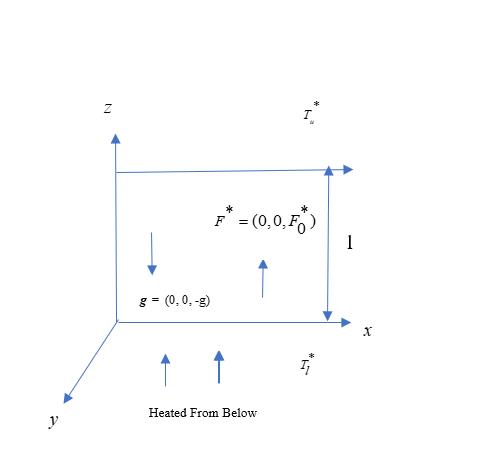               Fig. 1: Physical configuration of the problemThe governing equations for conservation of mass, momentum, energy and concentration of salt and nanoparticles are as follows:   										(1)                                                                                                                                                 (2)                                                                                                                                                                                                   	  (3)                                                                            (4)                           							   (5)The modified Maxwell equations are					                 (6) ,                                                                                                                                (7)where is velocity.The boundary conditions are, =,  , 	at 					(8), ,  , 	at		 			(9)Taking following non-dimensional parameters, , , ,  where   and  .On replacing by , non-dimensional form of equations (1) to (6) together with boundary conditions (8) and (9) can be written as										          (10)                                                                         		                                                                                                                     (11)                                                 					            (12)                                                                            (13)						             (14)						            (15)and boundary conditions are , T=1, ,  at 	 					            (16), T=0, ,   at 		                                                                      (17)  Here , ,  ,are thermal, concentration, basic density and solutal Rayleigh Drcy number respectively, is couple-Stress parameter,and  are  Prandtl numbers,  is Magnetic Chandrasekhar number, is Darcy number, is Soret parameter, and  are modified diffusivity ratio and modified particle density increment respectively, and are Lewis numbers for nanofluid and salt respectively.Neutral StateTime independent neutral state of nanofluid is described as  ,,, ,  ,                               (18)                                             where the suffix “bs” indicates the neutral flow. Following Chandrasekhar [16], the neutral nanoparticle volume fraction and temperature satisfy the following equations                                                                                                      (19)                                                                    (20)                                                                                                (21) The boundary conditions are ,   ,  ,        at                                 (22)  ,    ,  ,        at                                (23) On solving, we get   ,  ,  and Perturbed State On the neutral state, superimposing the perturbations as    , ,    , ,  where the primes denote infinitesimal small quantities. Ignoring the products of primed quantities and their derivatives, the following linearised perturbation equations of Couple Stress nanofluid are obtained as                   (24)                                                                                 (25)                                                                                                        (26)                                                                                   (27)with the boundary conditions 	at 	and                                   (28) LINEAR STABILITY ANALYSIS Following the stability theory in linear form by Chandrasekhar [16], the perturbations are taken of the form ,                                                         (29)where represents dimensionless wave numbers in direction and represents dimensionless wave numbers in  direction.On substituting the above values, we get                                                                                                                                                (30)                                                                                   (31)                                                                                                  (32)                                                                          (33)with the boundary conditions  ,  ,   	at and .                                      (34)			 A    SolutionFor employing Galerkin-type weighted residuals method to get an estimated solution to the system, we take approximate functions as: ,  ,   ,                                                 (35)where ,, and are unknown constants. Using boundary conditions given by equation (34), for first estimation, we get the following: , ,    , Putting these values in equations (30)-(33),                                                                                                                       =  0                                                                                                                                               (36) where For non-trivial solution of above matrix equations, we take the determinant of coefficient matrix as zero. This gives rise to the following value of Rayleigh number.                                                                                                                                                    (37)B      AnalysisTaking s=0 in equation (37), we get the stationary value as                                                      (38)               The above relation shows that the stationary Rayleigh number depends on parameters , ,,,,,  ,  and dimensionless wave number .To obtain critical Rayleigh number putting , critical wave number is given by equation                                                       (39)which shows that critical value of wave number depends on Couple Stress factor, Darcy number, Porosity and Magnetic field.                                                                      IV RESULTS AND DISCUSSION From equation (38), we havewhich is same as obtained for a couple stress regular fluid by Bishnoi, Jawla and Kumar [17]. This shows that the impact of couple stress parameter for a nanofluid layer is to stabilize the stationary convection in same way as for a regular fluid.Further it is also clear from equation (38) that ,  and have stabilizing effect where as             ,, and   have stabilizing effect on stationary convection. Porosity has dual behaviour in stationary convection. If ,=0, thenwhich is same as obtained by Shivkumara, Lee and Kumar [18].The curves depicting the variations of stationary Rayleigh number with the wave number are shown in Figs. 2(a)-(g) by taking the following fixed values,= 5 , = 4,  = 0.2,  = 10,  = 4,  = 0.4,  = 800, =5, =0.1with variations in one of these parameters.                                                      (b)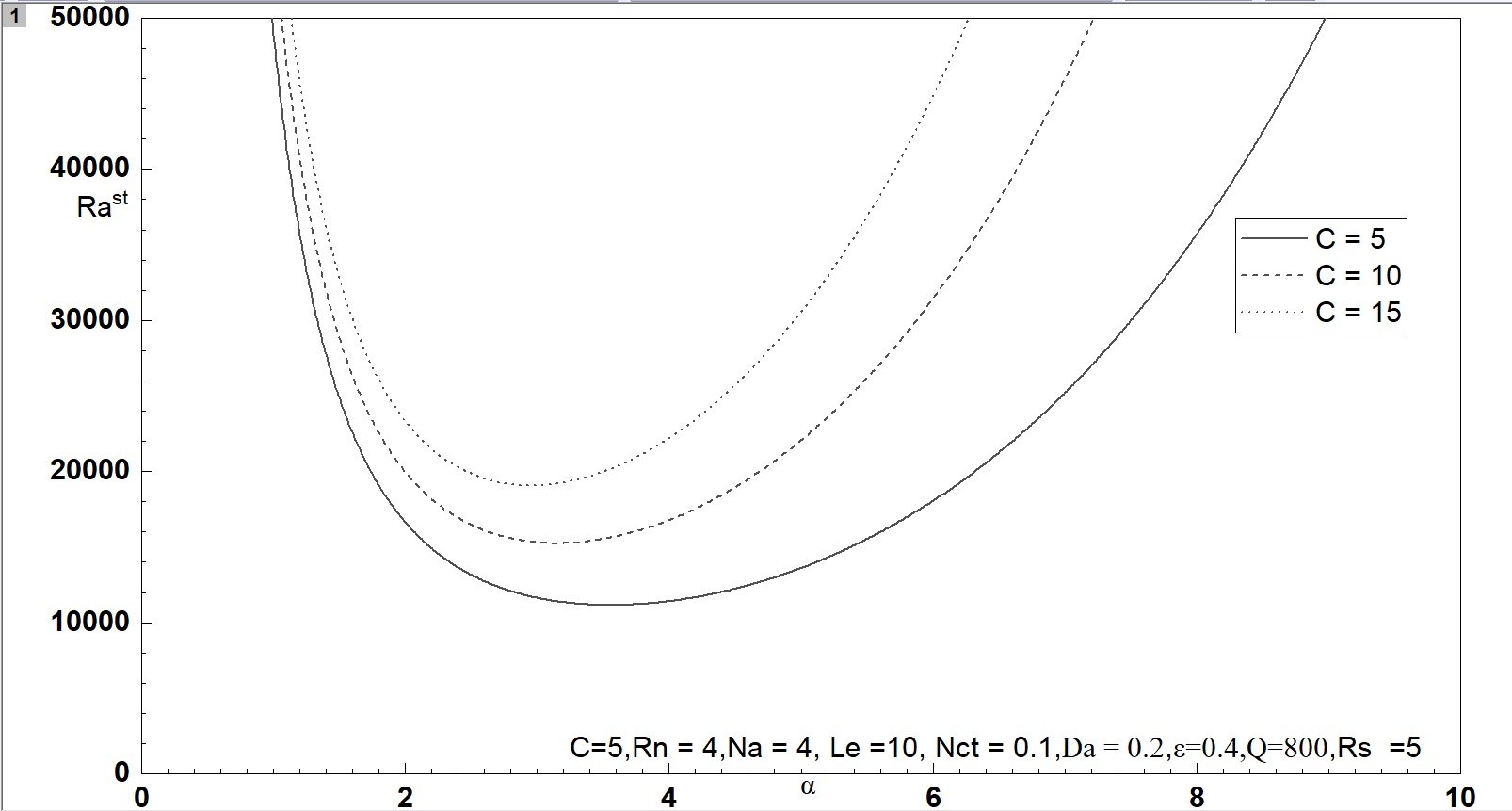 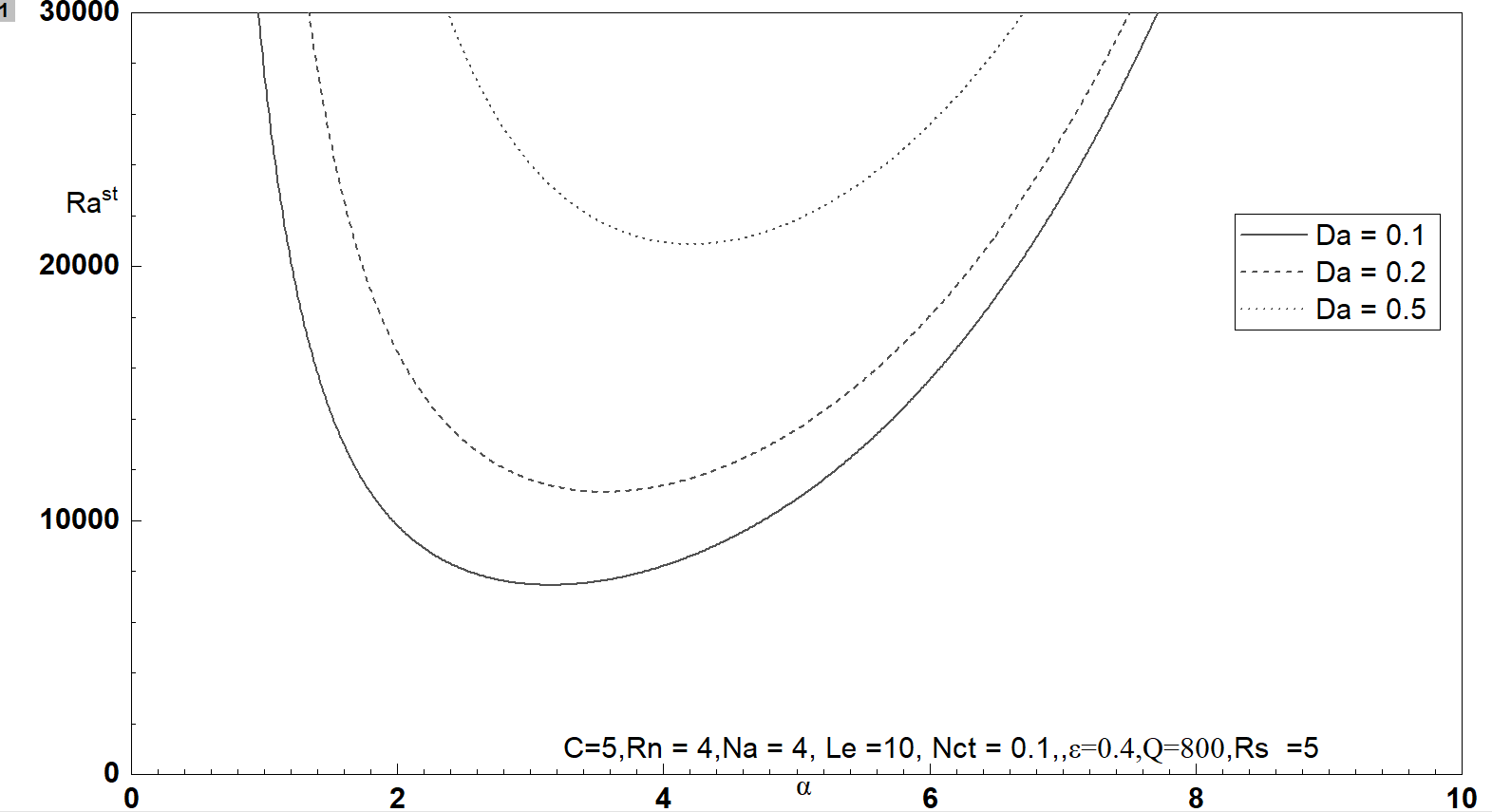                                        (c)                                                              (d)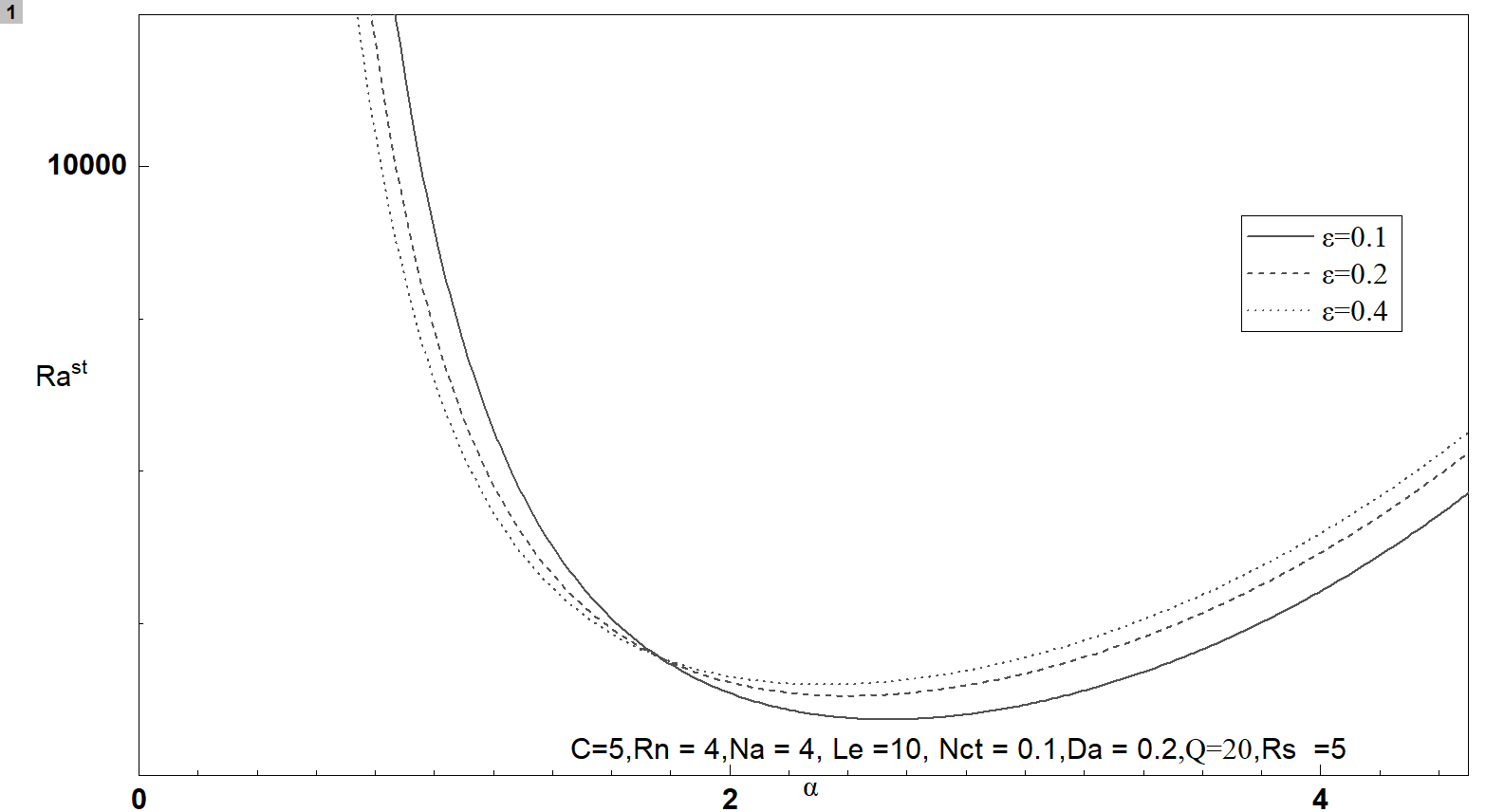 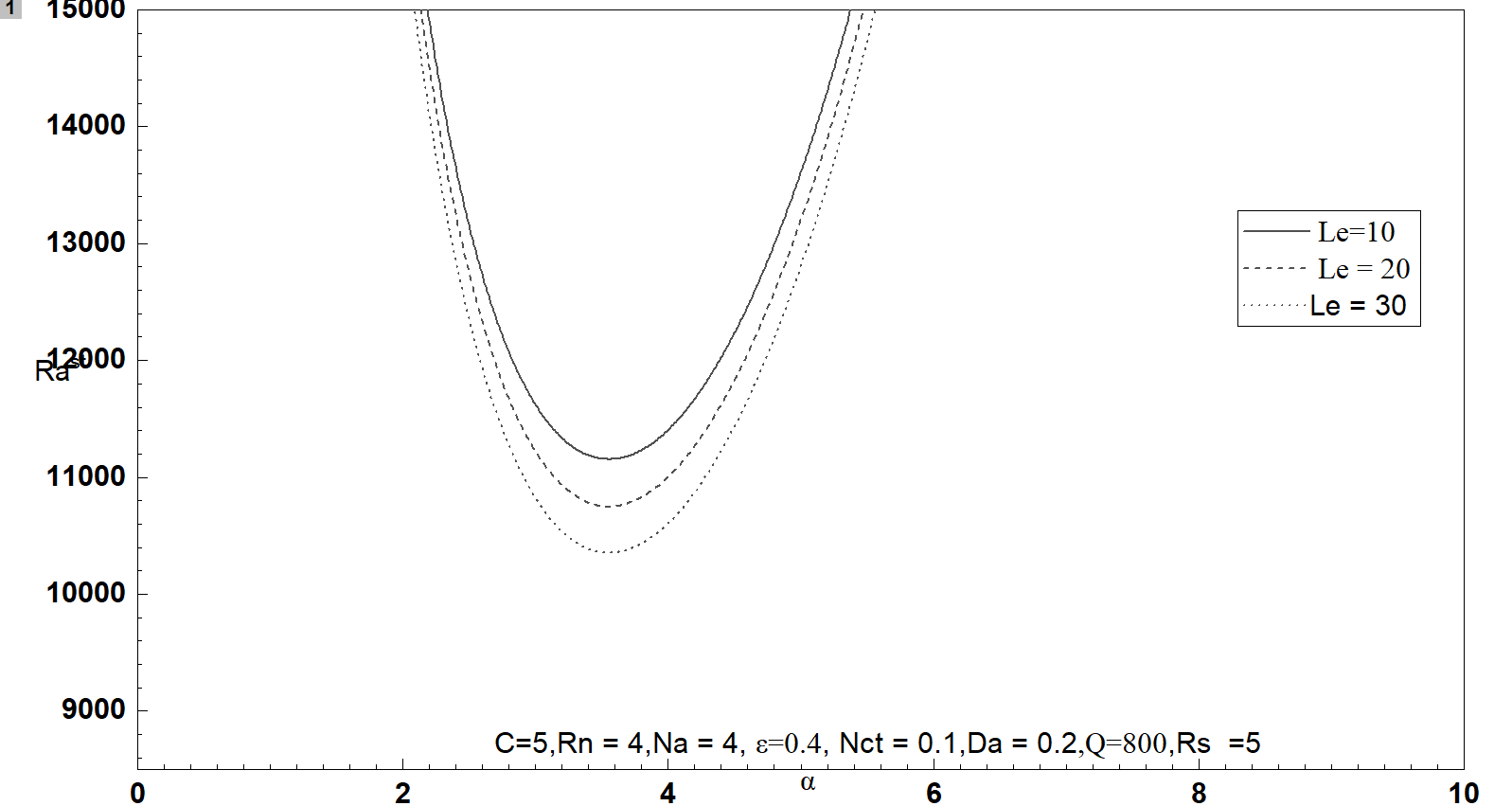                                        (e)                                                                          (f)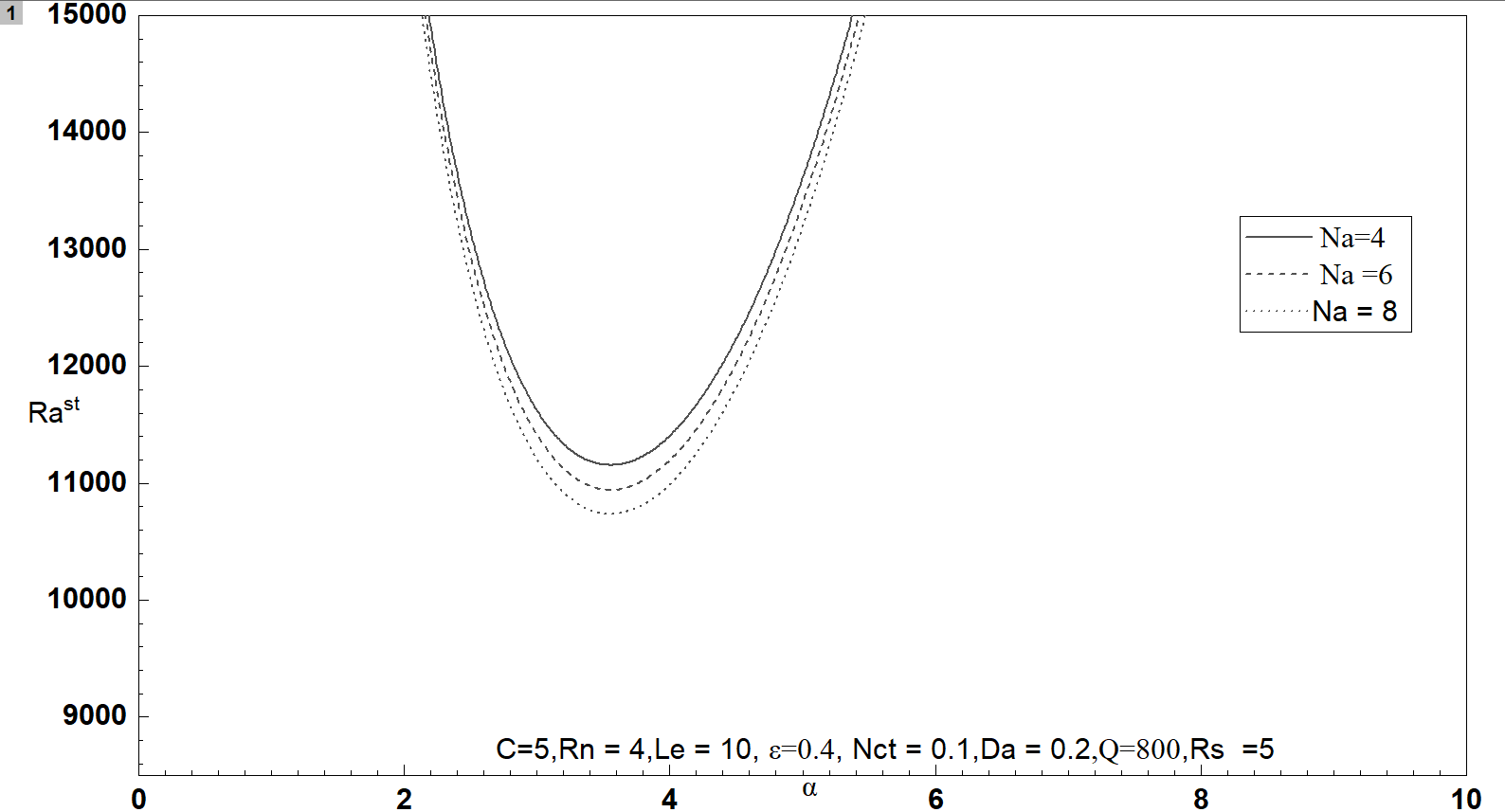 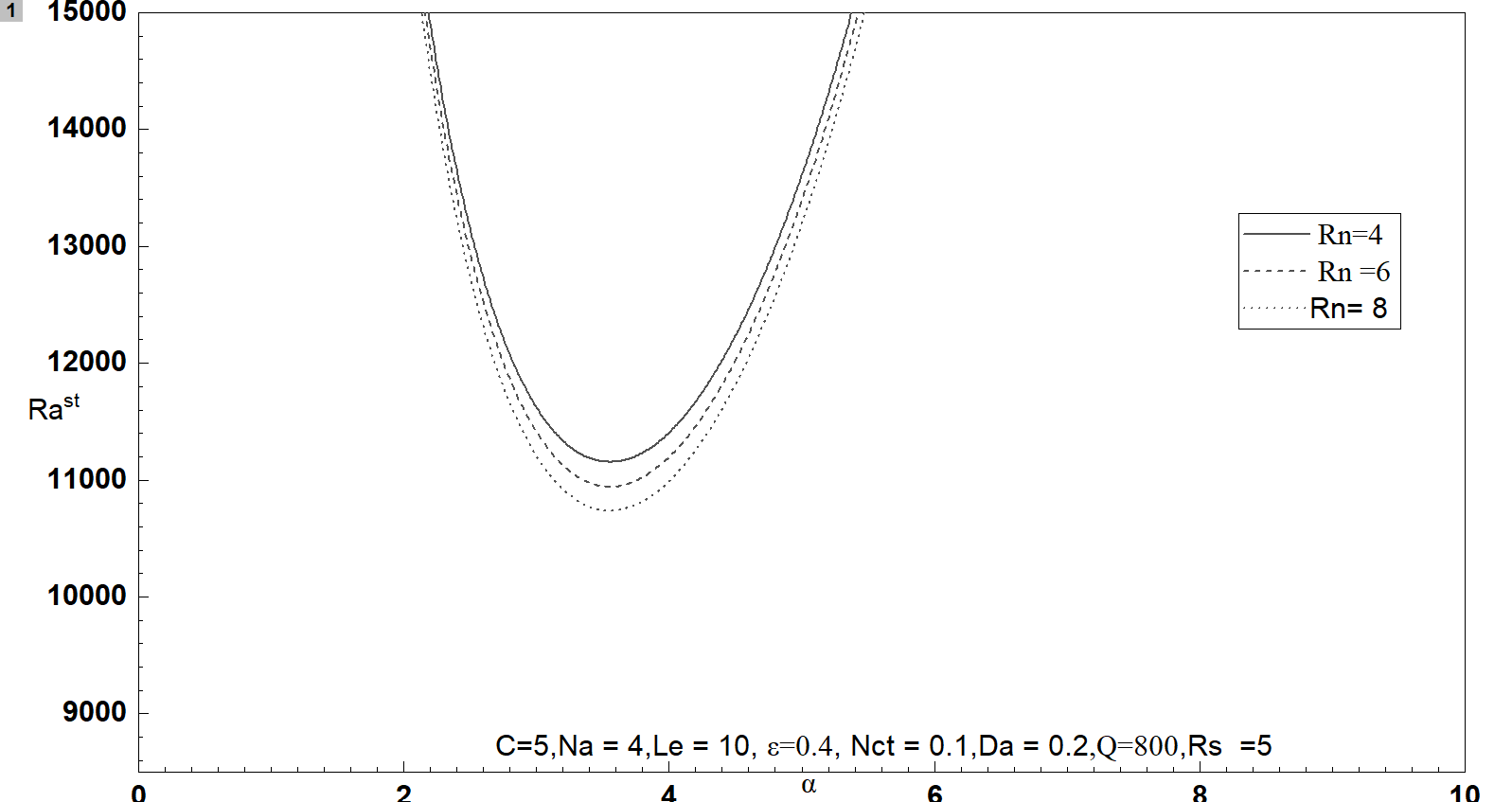                              (g)                                                                                                (h)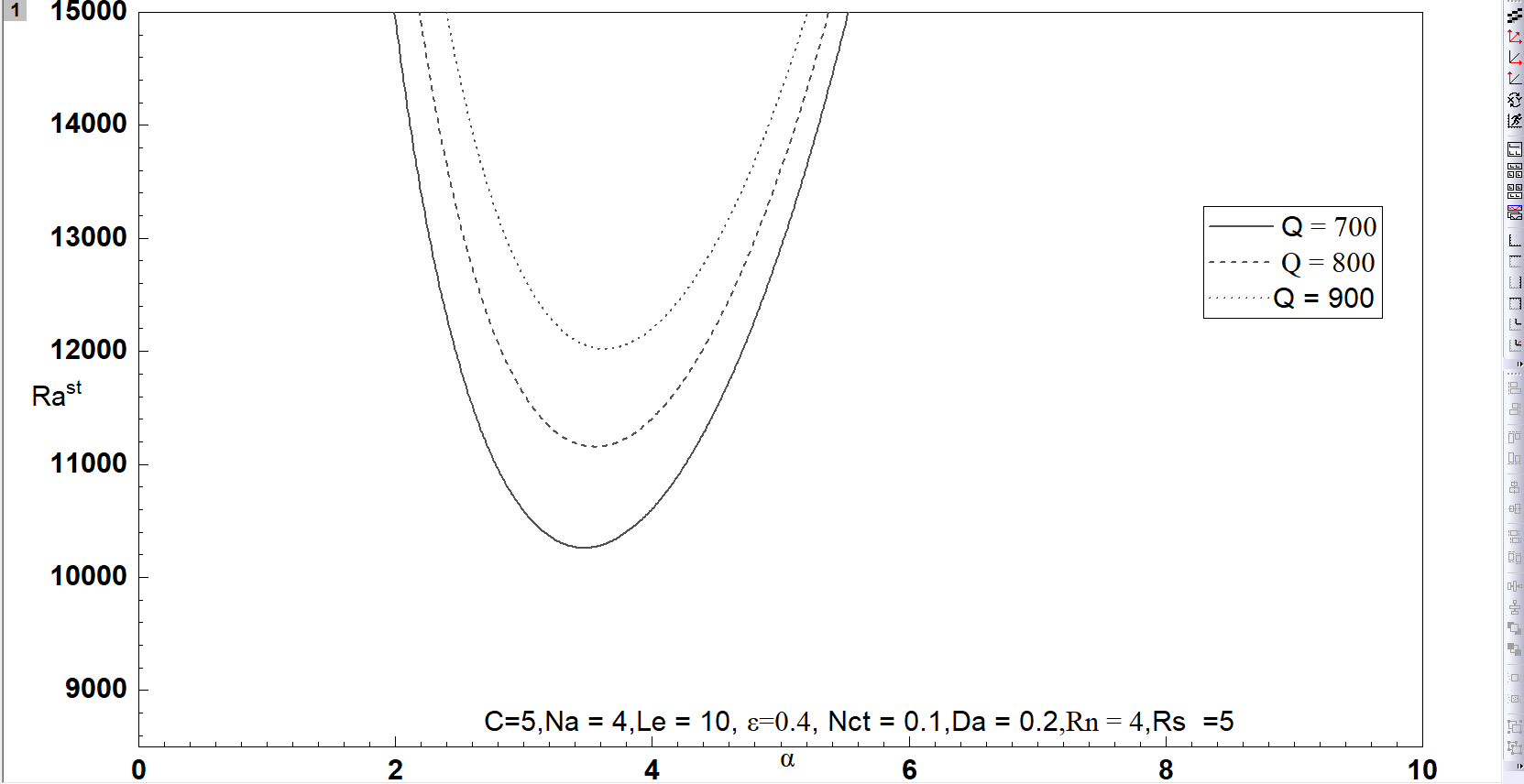 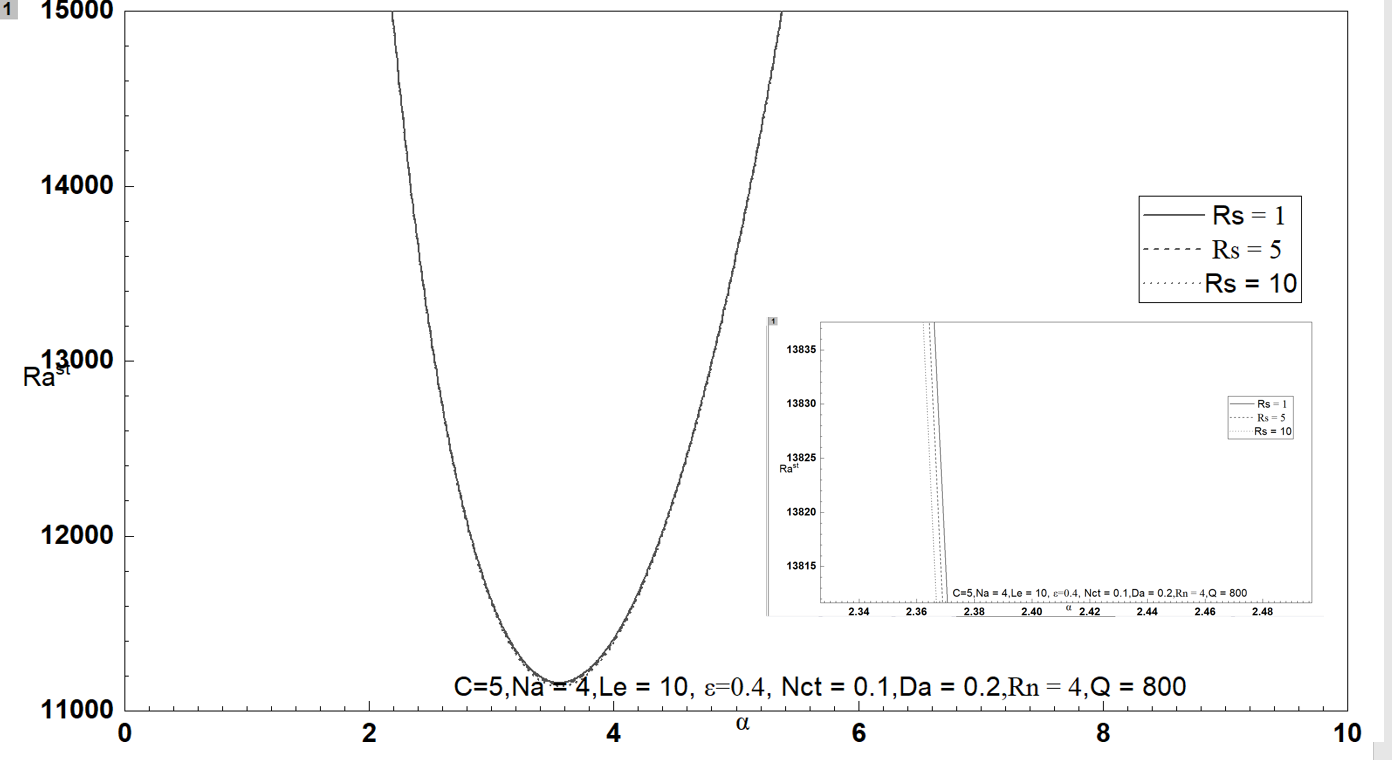                                   (i)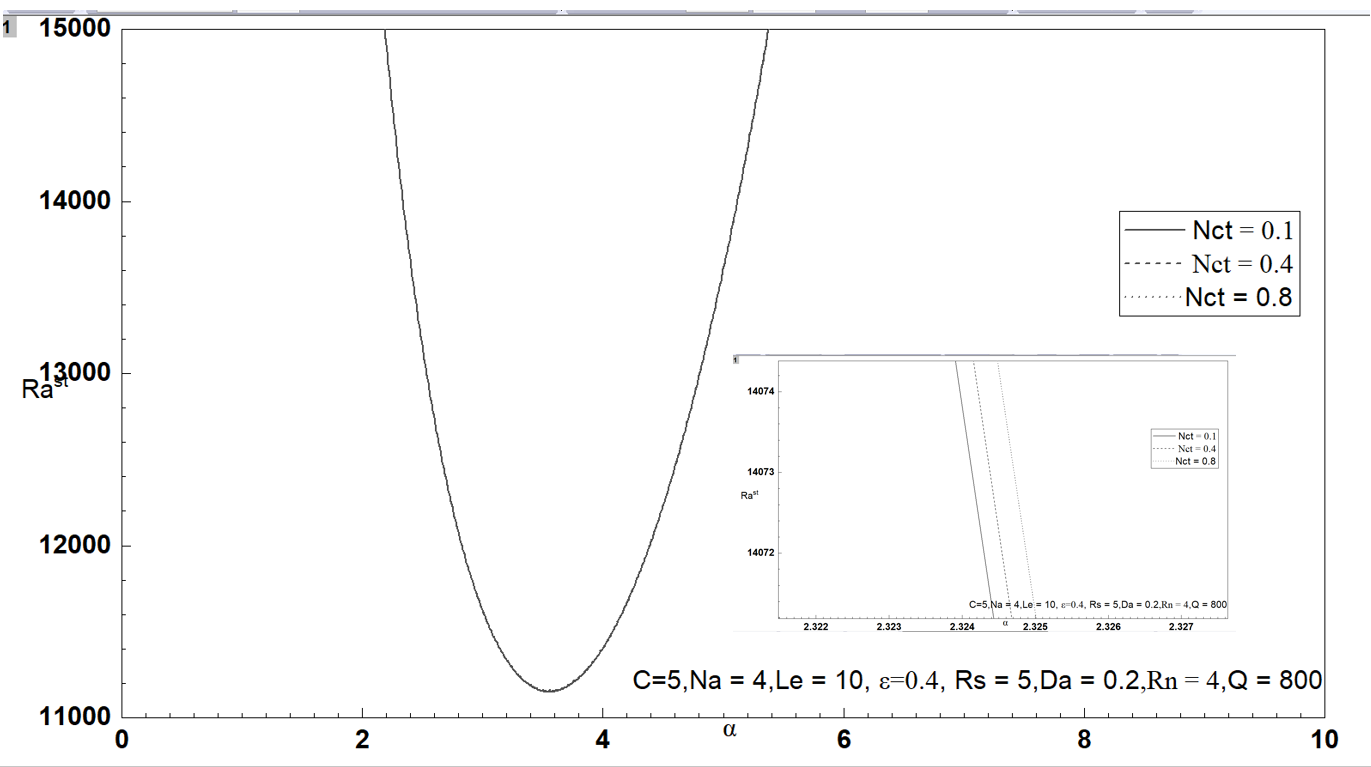 Fig. 2: Variation of stationary Rayleigh number with wave number α for various values of (a) (b) Da (c)  (d) Le (e)  (f) Rn (g) Q (h) (i)                                                                        V CONCLUSIONIn this chapter, analysis has been done to show how the presence of the magnetic field affects double diffusive convection in Soret induced horizontal layer of couple stress nanofluid. The comparison of results obtained has been done with the existing relevant studies. The outcomes of the present analysis are summarised as follows:has been observed to be function of parameters , Da ,, Le , ,, Q ,,.The couple stress parameter has been found to stabilize the stationary convection as observed by Chand, Rana and Yadav [19] too while studying thermal instability in a layer of couple stress nanofluid in absence of magnetic field The effect of Lewis number  is to decrease Rayleigh number.A positive Soret coefficient  has stabilizing effect on convection as obtained by Gaikwad, Malashetty and Prasad [20] for a regular fluid as well as obtained by Singh, Bishnoi and Tyagi [21] for a nanofluid.The impact of magnetic field is to stabilise the Soret induced double diffusive convection as was found by Yadav, Changhoon, Jinho and Hyung [22] in nanofluid convection induced by internal heating.In this convection under magnetic field, Darcy number also comes into play and has been observed to provide stabilizing effect on stationary modes.An increase in Solutal Rayleigh Darcy number  was observed to cause increase in  .                                                                               REFERENCES[1] V. K. Stokes, “Couple-Stresses in fluids,” Phys. Fluids Vol. 9(9), 1966, pp.1709-1715.[2] E. Walicki, A. Waika, “Inertia effect in the squeeze film of a couple stress fluid in biological bearings,” Appl. Mech. Eng. vol. 4(2), 1999, pp. 363-373.[3] E. Cosserat, F. Cosserat, “Theorie des corps deformables,” Hermann, Paris, 1909.[4] Rachana, S. C. Agrawal, “On the stability of a couple stress binary fluid mixture having vertical temperature and concentration gradients,” Indian National Science Academy, vol.61,1995, pp.363-370.[5] P.S. Hiremath, P.M Patil, “Free convection effects on the oscillatory flow of a couple stress fluid through a porous medium,” Acta Mechanica, vol. 98 (1),1993, pp. 143-158.[6] T. Hayat, M. Mustafa, Z. Iqbal, A. Alsaedi, “Stagnation point flow of couple stress fluid with melting heat transfer,” Appl. Math. Mech., vol. 34 (2), 2013, pp.167-176.[7] P. Kumar, “Thermo-solutal magneto-rotatory convection in couple stress fluid through porous medium,” Journal of Applied Fluid Mechanics vol.5, 2012, pp. 45-52.[8] P. Gilman, “Instability of Magneto-hydrostatic Stellar interiors from Magnetic Buoyancy,” The Astrophysical Journal, vol.162, 1970, pp.1019-1029.[9] E. Schatzman, “The Solar Magnetic field and the Solar activity,” Astrophysics and Space Science Library book series, vol. 2, 1963, pp. 133-145.[10] B. Shankar, J. Kumar, Shivkumara, “Stability of natural convection in a vertical non-Newtonian fluid layer with an imposed magnetic field,” Meccanica vol.53, 2018, pp.773-786.[11] R. C. Sharma, K. D. Thakur, “On couple-stress heated from below in porous medium in hydro-magnetics,” Czechoslovak Journal of Physics, vol. 50, 2000, pp. 753-758.[12] R. C. Sharma, M. Sharma, “Effect of suspended particles on couple-stress fluid heated from below in the presence of rotation and magnetic field,” Int. J. Pure Appl. Math. Phys., 2004, pp.973-990.[13] V. Kumar, S. Kumar, “On a couple-stress fluid heated from below in Hydro-magnetics,” Journal of Applied Mathematics, vol. 5, 2010, pp. 432-445.[14] H. Sithole, H. Mondal, H, S. Goqo, P. Sibanda, S. Motsa, “Numerical simulation of couple stress nanofluid flow in magneto-porous medium with thermal radiation and a chemical reaction”, Journal of Applied Mathematics and Computation, vol. 339, 2018, pp. 820-836. [15] M. S. Malashetty, I. Pop, P. Kollur, W. Sidram, “Soret effect on double diffusive convection in a Darcy porous medium saturated with a couple stress fluid,” Int. J. Thermal Sciences, vol. 53, 2012, pp.130-140.[16] S. Chandrasekhar, “Hydro-dynamic and Hydromagnetic Stability,” Dover Publication, New- York, 1981. [17] J. Bishnoi, V. Jawla, V. Kumar, “Thermal convection in a couple stress fluid in the presence of horizontal magnetic field with Hall currents,” Appl. Appl. Math, vol. 8(1), 2013, pp. 161-177.[18] I. S. Shivkumara, J. Lee, S. Kumar, “Linear and nonlinear stability of double diffusive convection in a couple stress fluid saturated porous layer,” Arch Mech., vol. 81, 2011, pp. 1697-1715.[19] R. Chand, G. C. Rana, D. Yadav, “Thermal Instability in a layer of couple stress nanofluid saturated porous medium, Journal of Theoretical and Applied Mechanics,” Sofia, vol. 47(1), 2017, pp. 69-84. [20] S. N. Gaikwad, M. S. Malashetty, K. R. Prasad, “An analytical study of linear and non-linear double diffusive convection in a fluid saturated anisotropic porous layer with Soret effect,” Applied Mathematical Modelling 33, 2009, pp. 3617-3635. ] [21] R. Singh, J. Bishnoi, V. K. Tyagi, “Onset of Soret driven instability in a Darcy -Maxwell nanofluid,” SN Applied Sciences vol. 1(10), 2019, pp. 1-29. [22] D. Yadav, Kim Changhoon, Lee Jinho, Hee Cho Hyung, “Influence of magnetic field on the onset of nanofluid convection induced by purely internal heating,” Journal of computers and fluids, vol. 121, 2015, pp. 26-36.